JPE Kindergarten Supply List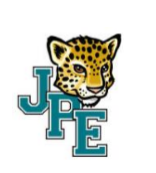 2022-2023ALL STUDENTS: (Please do Not Label Anything)****$35 Student Operational Fee and Snack Fee - $35.00*1 book sack-NO rolling or messenger styles                               *1   red and blue (thin) rest mat*1  pair of headphones (not earbuds) *6  Black Expo Chisel Point Markers (no colors)*6  packs of 24 count CRAYOLA crayons (no rose art)*6   JUMBO ELMER’S glue stick – 1.4oz   *2  erasers (big and pink)*1 box of Kleenex                                                        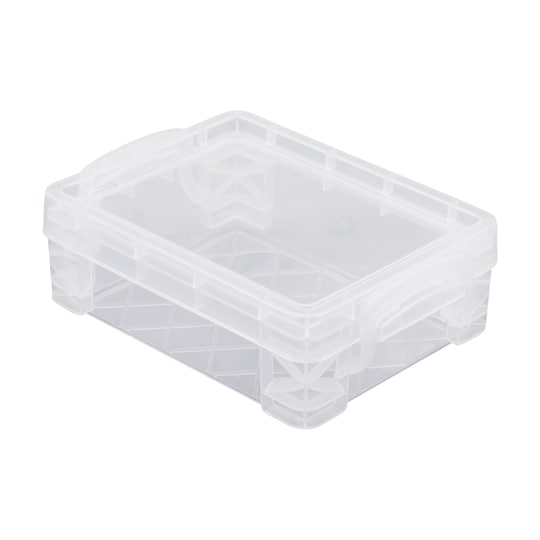 *2 rolls of paper towels 	*1 plastic storage crayon box (Outside Dimensions: 3.5 L x 4.75 W x 1.5" H)*1 container of Clorox wipes*1 8 oz. bottle of hand sanitizer*1   container of baby wipes*1    pack of WHITE cardstock (not copy paper)*1   WHITE 1”binder (pen & gear durable view)*1 pack of white paper plates (uncoated)*1 crayola washable watercolor paintsGirls OnlyBoys Only1 box quart Ziploc SLIDER bags1 box of snack Ziploc1 box of gallon sized Ziploc bags1 pack of white lunch bags 